Письмо №1197 от 07 декабря 2020 годаО предоставлении отчета по проведенному Единому уроку по безопасности в сети «Интернет»Руководителям ООВ соответствии с решениями парламентских слушаний «Актуальные вопросы обеспечения безопасности и развития детей в информационном пространстве», прошедшими 17 апреля 2017 года в Совете Федерации, пунктом 45 распоряжения Правительства Российской Федерации от 6 ноября 2019 г. № 2631-р и пунктом 4 приказа Минкомсвязи России от 27 февраля 2018 г. № 88, письмом Министерства образования и науки РД № 06-11272/01-18/20 от 4 декабря 2020г. МКУ «Управление образования» Сергокалинского района информирует о том, что  в образовательных организациях района согласно письму УО №1093 от 11.11.2020г. прошел Единый урок по безопасности в сети «Интернет» (далее — Единый урок).До вашего сведения доводим, что Единый урок представляет собой цикл мероприятий, направленных на повышение уровня информационной безопасности детей и привлечение внимания родительской и педагогической общественности к проблеме обеспечения безопасности и развития детей в информационном пространстве.Инициатором Единого урока выступила спикер Совета Федерации Федерального Собрания Российской Федерации В.И. Матвиенко.Организатором Единого урока выступают рабочая группа по вопросам совершенствования государственной политики в сфере развития информационного общества Комитета Совета Федерации по конституционному законодательству и государственному строительству, рабочая группа «Безопасное информационное пространство для детей» при Координационном совете при Правительстве Российской Федерации по проведению в Российской Федерации Десятилетия детства, Минкомсвязь России, Минпросвещения России и МЧС России при поддержке Роскомнадзора,В 2018 году Единый урок по безопасности в сети «Интернет» стал полуфиналистом конкурса соискания Премии Всемирной встречи на высшем уровне по вопросам информационного общества, организаторами которой выступают различные организации ООН. Выдвижение Единого урока на конкурс было поддержано Минкомсвязи России, Минобрнауки России, Роскомнадзором и 64 администрациями субъектов Российской Федерации.В 2020 году Единый урок пройдет уже в седьмой раз, охватив миллионы детей, их родителей и педагогических работников во всех субъектах Российской Федерации.Единый урок традиционно проходит в октябре и ноябре в образовательных организациях, а дистанционные мероприятия Единого урока проходят с 14 сентября по 10 декабря 2020 года.Принимают участие в Едином уроке следующие образовательные организации дошкольные образовательные организации и общеобразовательные организации.Программа Единого урока, включая его мероприятия, ориентирована на возраст детей и подростков с 5 до 19 лет, что позволяет организовать обучение информационной безопасности и цифровой грамотности детей в старших группах детского сада до выпускников профессиональных образовательных организаций.До 10 декабря Единый урок для детей возможно провести в следующих формах: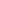 Проведение очного тематического урока, классного часа и деловой игры на основе предоставленных методических материалов или демонстрация мультфильма и/или видео-урока;Организация семинара или занятия с участием приглашенного эксперта;З. Организация раздачи листовок и распространение через дневники обучающихся тематических брошюр, которые можно распечатать самостоятельно организациями.Проведение Всероссийской контрольной работы по информационной безопасности на портале Единого урока www.Единыйурок.дети, в рамках которой обучающиеся смогут не только проверить свои знания в различных областях информационной безопасности, но и получить именной сертификат в электронной форме;Организация участия детей в VII международном квесте (онлайн-конкурсе) по цифровой грамотности «Сетевичок» www.Сетевичок.рф, который включает тематические курсы и викторины, опросы и другие онлайн активности, за участие в которых начисляются баллы, а участники и победители получают именные дипломы и специальные призы от спонсоров и партнеров конкурса соответственно.Особое направление Единого урока — просвещение родителей (законных представителей) детей. Образовательным организациям необходимо провести информирование о мерах информационной безопасности детей в рамках родительских собраний, лекториев и специальных образовательных программ, осветив следующие темы:Важность обеспечения цифровой и информационной грамотности детей и подростков;Основные рекомендации и советы по обеспечению личной информационной безопасности;Методы и функции родительского контроля.Третья аудитория Единого урока — это педагогические, руководящие и иные работники образовательных организаций, которые в рамках реализации пункта 41 распоряжения Правительства РФ от 6 ноября 2019 г. 2631 ф принимают участие во Всероссийской конференции по формированию цифрового детского пространства «Сетевичок», организованной рабочей группой «Безопасное информационное пространство для детей» при Координационном совете при Правительстве Российской Федерации по проведению в Российской Федерации Десятилетия детства совместно с Министерством просвещения России в соответствии с пунктом 12 плана мероприятий по реализации Концепции информационной безопасности детей на 2018-2020 годы. Программа конференции, в частности, включает прохождение педагогическими работниками образовательных организаций программ повышения квалификации по темам «Формирование и развитие педагогической ИКТ-компетентости в соответствии с требованиями ФГОС и профессионального стандарта» и «Основы обеспечения информационной безопасности детей».В рамках образовательных активностей рекомендуется учитывать методические рекомендации для общеобразовательных организаций по вопросам обработки персональных данных, направленные письмом Минкомсвязи России №ЛБ-С-О74-24059 от 28.08.2020.Все вышеуказанные мероприятия носят некоммерческий характер, а по итогам участия дети, родители и работники образовательных организаций в сетевых мероприятиях смогут бесплатно получить подтверждающие участие в мероприятиях документы.С учетом вышеуказанного, прошу Вас обеспечить организацию и проведение Единого урока во всех образовательных организациях.Информацию о результатах проведения Единого урока согласно приложенной формой просим направить в срок до 11 декабря 2020 года на электронную почту uma196565@mail.ru.Методические рекомендации, материалы для проведения тематических занятий в образовательных организациях и другая информация о проведении Единого урока размещена на сайте Экспертной группы по образованию рабочей группы по вопросам совершенствования государственной политики в сфере развития информационного общества Комитета Совета Федерации по конституционному законодательству и государственному строительству www.Единыйурок.рф, на которого возложены функции по информационно-методическому сопровождению Единого урока, в разделе «Проекты», подраздел «Единый урок безопасности в сети».Приложения: на З л. в 1 экз.Начальник МКУ «УО»:                                                              Х.ИсаеваИсп.Магомедова У.К.        Тел.: 8 (903)482-57-46 	Информация об итогах Единого урока по безопасности в сети «Интернет» в 2020 году___________________________ 
наименование ОО*1 Организация обучения работников образовательных организаций по образовательным программам повышения квалификации, включенным в программу Всероссийской конференции по формированию цифрового детского пространства «Сетевичок», на сайте Экспертного совета по информатизации системы образования и воспитания при Временной комиссии Совета Федерации по развитию информационного общества по адресу www.единыйурок.рф (в разделе «Проекты», пункт «Конференция по формированию цифрового детского пространства «Сетевичок»»). Бесплатное обучение по данным образовательным программам включает изучение лекционного материала и получение документов об обучении.№Информация о количестве участников в ООИнформация о количестве участников в ООИнформация о количестве участников в ООИнформация о количестве участников в ООИнформация о количестве участников в ООИнформация о количестве участников в ООУчреждения для детей-сирот и детей, оставшихся без попечения родителейДошкольные образовательные организацииОбщеобразовательные организацииПрофессиональные образовательные организацииОрганизации дополнительного образования1.Общее количество организаций в субъекте Российской Федерации2.Количество организаций, принявших участие в Едином уроке3.Общее количество детей в субъекте Российской Федерации по категориям организаций4.Общее количество родителей (законных представителей) детей в субъекте Российской Федерации по категориям организацийНе заполняется5.Общее количество работников организаций в субъекте Российской Федерации по категориям организаций6.Количество вовлеченных детей в проведение Единого урока6.1.Количество участников Всероссийской контрольной работы по информационной безопасности Единого урока безопасности в сети «Интернет» www.Единыйурок.дети6.2.Количество участников международного квеста по цифровой грамотности «Сетевичок» www.Сетевичок.рф7.Количество вовлеченных родителей (законных представителей) детей в проведение Единого урокаНе заполняется7.1.Количество проведенных родительских собраний Не заполняется7.2.Количество родителей (законных представителей) детей, принявших участие в исследовании «Образ жизни подростков в сети»Не заполняется7.3.Количество родителей (законных представителей) детей, прошедших образовательные программы в области безопасности и развития детей в сети «Интернет»Не заполняется8.Количество вовлеченных педагогических работников в проведение Единого урока8.1Количество педагогических работников, прошедших программы повышения квалификации по вопросам обеспечения безопасности и развития детей в информационном пространстве в образовательных организациях дополнительного профессионального образования субъекта Российской Федерации8.2.Количество педагогических работников, прошедших программы повышения квалификации по вопросам обеспечения безопасности и развития детей в информационном пространстве в рамках Всероссийской конференции по формированию цифрового детского пространства «Сетевичок» *19.Количество образовательных организаций, в которых организовано обучение детей основам информационной безопасности на системном уровнеИнформация о мероприятиях, организованных на уровне субъекта Российской ФедерацииИнформация о мероприятиях, организованных на уровне субъекта Российской ФедерацииИнформация о мероприятиях, организованных на уровне субъекта Российской Федерации№ПоказательКомментарий1.Количество мероприятий образовательного характера в области обеспечения безопасности и развития детей в информационном пространстве, проведенных в субъекте Российской Федерации за 2019 год2.Информация о региональной программе обеспечения информационной безопасности детей, производства информационной продукции для детей и оборота информационной продукции или об ином документе стратегического планирования в области обеспечения информационной безопасности детей